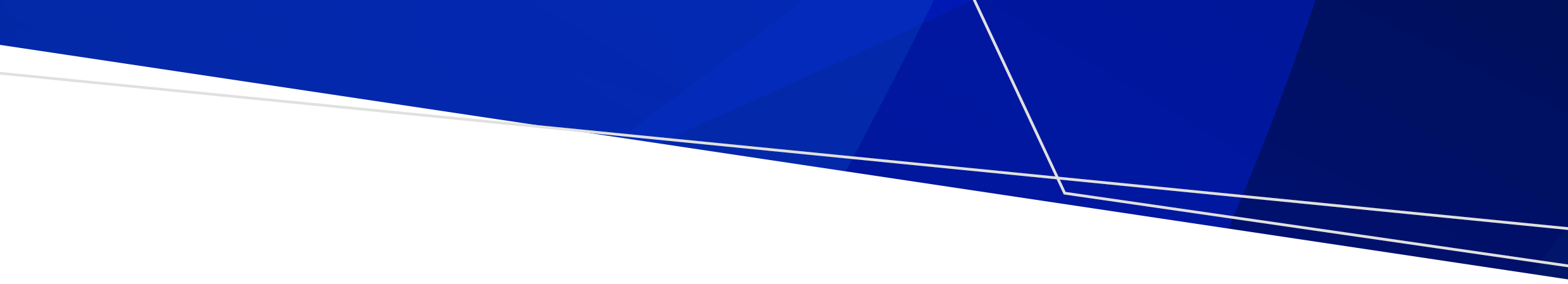 步驟 1 安全情況檢查患者和周圍區域是否有任何不安全的情況。步驟 2 鴉片類藥物過量？尋找跡象沒有反應瞳孔放大呼吸不正常－呼吸淺慢或打鼾皮膚蒼白或冰冷，嘴唇和指尖呈藍色或灰色步驟 3 撥打三個零 (000)我認為患者服藥過量步驟 4 讓患者側躺將患者置於復原臥式。步驟 5 將針頭連接到注射器上第 6 步 旋轉安瓿輕拍或旋轉安瓿，使液體置於底部。步驟 7 握住安瓿一手握住安瓿底部，另一手捏住頂部。步驟 8 扣緊安瓿將安瓿頂部折開。使用紙巾或筆蓋來減少受傷的機會。第 9 步 將納洛酮吸入註射器中安瓿可容納一整劑量的納洛酮。步驟 10 注射位置將針插入大腿外側或上臂。步驟 11 注射一劑納洛酮注射全劑量納洛酮。如有必要，您可以戳透衣服進行注射。第 12 步 他們是否還有呼吸？如患者沒有呼吸，且您知道如何進行人工呼吸– 請讓患者仰臥並向他們進行2 次人工呼吸 。步驟 13 恢復將患者置於復原臥式。留在他們身邊直到救護車到達現場。步驟 14 重複注射納洛酮（如需要）如果患者沒有反應，請每 2 到 3 分鐘重複注射一次，直到患者康復或救護車到達。使用納洛酮逆轉鴉片類藥物過量（例如海洛因、嗎啡、美沙酮、羥考酮、處方鴉片類藥物、芬太尼）。納洛酮需要2-5分鐘才會發揮效用，並持續約30-90分鐘。Chinese (Traditional) | 繁體中文鴉片類藥物過量反應請依照以下步驟進行納洛酮安瓿注射液若要接收此文件的其他格式，請電郵至 <aod.enquiries@health.vic.gov.au>索取此文件由維多利亞州政府（1 Treasury Place, Melbourne）授權和出版。© 澳洲維多利亞州衛生部，2023 年 11 月。ISBN 978-1-76131-461-2（pdf/online/MS word）。參見 <www.health.vic.gov.au/aod-treatment-services/victorias-take-home-naloxone-program>